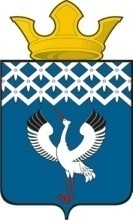 Российская ФедерацияСвердловская областьБайкаловский муниципальный районДума Байкаловского сельского поселения15-е заседание 5-го созываРЕШЕНИЕ20 декабря 2023г.                         с. Байкалово                                                 № 81О принятии имущества Байкаловского муниципального района Свердловской области в собственность Байкаловского сельского поселения Байкаловского муниципального района Свердловской области	В соответствии с Федеральным законом "Об общих принципах организации местного самоуправления в Российской Федерации" от 06.10.2003 № 131-ФЗ, Уставом Байкаловского сельского поселения, Дума Байкаловского сельского поселения Байкаловского муниципального района Свердловской областиРЕШИЛА:Принять из собственности Байкаловского муниципального района Свердловской области в муниципальную собственность Байкаловского сельского поселения Байкаловского муниципального района Свердловской области объект недвижимого имущества, согласно представленному перечню (Приложение № 1).2. Настоящее решение опубликовать (обнародовать) в Информационном вестнике Байкаловского сельского поселения и на официальном сайте Думы Байкаловского сельского поселения: www.байкдума.рф.3. Контроль за исполнением данного решения возложить на постоянную комиссию по бюджету, финансовой, экономической и налоговой политике Думы  Байкаловского сельского поселения.Председатель ДумыБайкаловского сельского поселения  Байкаловского муниципального районаСвердловской области			  			             С.В.Кузеванова	20 декабря 2023г.Глава Байкаловского сельского поселения  Байкаловского муниципального районаСвердловской области		  	       Д.В.Лыжин 20 декабря 2023г.Приложение № 1к решению Думы Байкаловского сельского поселения от 20.12.2023г. № 81Переченьимущества, подлежащего передаче из собственности Байкаловского муниципального района Свердловской области в собственность Байкаловского сельского поселения Байкаловского муниципального района Свердловской области№№ п/пНаименование объекта недвижимого имуществаКадастровый номерОбщая площадь, кв.м.Адрес, местонахождение недвижимого имуществаРеестро-вый номерГод ввода в эксплуатациюБалансовая первоначальная стоимость, рублейБалансовая остаточная стоимость, рублей2345678Жилые здания и помещения1Здание жилое общего назначения усадебное 31,0Свердловская обл., Байкаловский р-н, д. Комлева, ул. Советская, д. 36 кв. 124 771,822Здание жилое общего назначения усадебное 24,1Свердловская обл., Байкаловский р-н, д. Комлева, ул.Советская, д. 36 кв. 219 258,093Здание жилое общего назначения усадебное 30,7Свердловская обл., Байкаловский р-н, д. Комлева, ул.Советская, д. 36 кв. 324 532,064Нежилое помещение (интернат-общежитие)61,6Свердловская обл., Байкаловский р-н, с. Ляпуново, ул.Техническая, д. 16 487 727,00